en   partenariat  avec 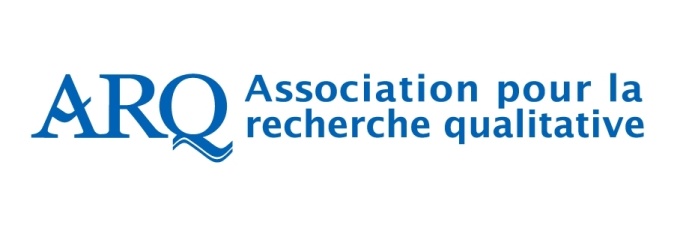 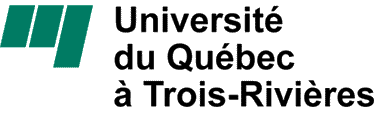 Université du Québec à Trois-Rivières, Pavillon Michel-SarrazinVendredi 26 octobre 2012Les défis méthodologiques de la recherche développement******Perspectives d’avenir pour la recherche qualitativeUniversité du Québec à Trois-Rivières26 OCTOBRE 2012HORAIRE DE LA JOURNÉE8h30 	Accueil des participants9h 	Mot d’ouverture du colloque et présentation des deux thématiques par Karine Messier-Newman, responsable du colloque 	Allocution de Mme Nicole Bouchard, doyenne des études de cycles supérieurs et de la recherche à l’UQTR 9h15  	Sylvie HARVEY	Présentation d’un modèle méthodologique de recherche développement.10h 	Pause10h15	Jean-Marie VAN DER MAREN	Les handicaps de la recherche développement11h 	Catherine NADON et  Mariette THÉBERGE	Recherche développement de l’enseignement de l’histoire de l’art postmoderne au niveau collégial.11h30  	Nancy GRANGER et  Jean-Claude KALUBI           	Analyse d’une démarche de recherche doctorale axée sur le développement des pratiques professionnelles des enseignants au secondaire.12h	Dîner13h15 	Marjorie DÉSORMEAUX-MOREAU           	Développement d’un outil spécifique à l’évaluation de la sécurité à domicile des personnes souffrant de troubles mentaux. 13h45	Vaninah ELIE RAVAKINIAINA et Catherine PARISSIER          	 La recherche développement appliquée à la résolution d’un problème en gestion. Analyse critique de la démarche adoptée pour une entreprise face à son développement d’affaires à l’international. 15h	 Discussion sur les défis de la recherche développementPerspectives d’avenir pour la recherche qualitative Nous vous convions à discuter avec nous de certains défis qui se posent à la recherche qualitative et qui pourraient constituer des thématiques de réflexion pour les années qui viennent.4 équipes seront formées et les participants seront invités à changer de groupe après chaque  thématique (discussion en équipes tournantes).LA FORMATION DES ÉTUDIANTSQuelle est la demande des étudiants pour leur formation à la recherche qualitative et que leur donne-t-on comme réponse ?L’ENSEIGNEMENT DU QUALITATIF À LA MAÎTRISE ET AU DOCTORATQui peut enseigner les méthodes qualitatives et comment le faire ?LA RELATION ENTRE LA RECHERCHE ET LES PRATIQUES PROFESSIONNELLES Faire de la recherche qualitative, pour qui, pourquoi ?LA RELATION ENTRE LES DISCOURS MÉTHODOLOGIQUES ET LES PRATIQUES DE RECHERCHE Du discours méthodologique à la réalité de la recherche : faites ce que je dis, ne copiez pas ce que je fais ! ou comment combler le vide entre le discours et la pratique.16h30 Assemblée généraleHarvey, Sylvie, chargée de cours.  Université du Québec à Trois-Rivières Proposition d'un modèle de recherche développementPrésentation d'un modèle de recherche développement scientifique, visant à exposer les étapes inhérentes à ce type de recherche. Il s'agit de situer la vision générale d'un processus de recherche développement à l'intérieur duquel il est possible de concilier la démarche de réalisation d'un produit avec l'ensemble des phases nécessaires pour répondre aux exigences scientifiques des milieux universitaires. Le modèle proposé a été développé dans le cadre d'une démarche doctorale en éducation. Une analyse de plusieurs modèles de recherche développement utilisés dans le cadre de recherches scientifiques a fait ressortir certaines ambiguïtés relatives aux opérations proposées par les auteurs. Pragmatiquement, ces ambiguïtés alourdissaient indûment le processus en rendant la conduite du projet plus laborieuse que nécessaire. De cette ambigüité a émergé un besoin de structurer, dans un protocole, l'ensemble des procédures à effectuer au cours d'une recherche développement. À partir de ce besoin, la proposition d'un modèle synthèse permettant de décrire les principales phases ainsi que les étapes nécessaire dans le cadre d'une telle recherche a été élaborée. Cette proposition de modèle situe non seulement les phases d'opérationnalisation, mais également chacune des étapes liées à une recherche développement scientifique.Il s'agit donc, dans le cadre de cette communication, de permettre dans un premier temps d'exposer certaines précisions relatives au design pédagogique, à la recherche développement ainsi qu'aux caractéristiques distinctives de ce type de recherche. Seront présentées dans un deuxième temps, une description et une analyse de quelques démarches suggérées par divers auteurs, suivies de la présentation du modèle de recherche développement réalisé pour le secteur de l'éducation, mais potentiellement utile dans d'autres domaines.Van der Maren, Jean-Marie, professeur, Université de Montréal, département d’administration et fondements de l'éducation
Les handicaps de la recherche de développement
En éducation, comme dans d'autres domaines caractérisés par l'intervention avec d'autres humains, trois handicaps plombent souvent la recherche de développement, que ce soit le développement d'objet (ou d'instruments) ou le développement de concept (application d'un concept théorique). Ces handicaps se placent souvent au départ et à l'issue du processus. Ce sont :  le manque de connaissance et de critique de la littérature qui pourrait fonder le développement, le caractère sommaire sinon l'absence d'un cahier des charges réaliste, la manipulation des données d'évaluation visant à conforter le projet plutôt qu'à l'ajuster en tenant compte de ses difficultés.	Nancy Granger, Ph.D. et Jean-Claude Kalubi, Ph.D, professeur titulaire, Université de SherbrookeAnalyse d’une démarche de recherche doctorale axée sur le développement des pratiques professionnelles des enseignants du secondaireLes récents remaniements suggérés à la suite de la réforme des programmes en éducation et les visées poursuivies proposent un changement de paradigme important pour les enseignants en exercice. Plusieurs travaux de recherche témoignent de la nécessité des différents acteurs du milieu de poursuivre une formation continue afin de pouvoir mieux répondre aux besoins des élèves intégrés en classe régulière. La présente recherche présente un dispositif d’accompagnement ancré dans la recherche-action mais visant spécifiquement à rendre compte de la transformation des pratiques professionnelles des enseignants dans une perspective d’inclusion scolaire. L’analyse des besoins et des pistes de solutions mises en place dans le milieu nous ont permis de dresser un portrait des éléments perçus comme des obstacles ou des facilitateurs du changement. Cette recherche met en lumière les défis inhérents à la recherche développement dans une perspective doctorale et rend compte de l’expérience vécue par une chercheure-praticienne au travers un processus d’accompagnement et de co-construction des savoirs. Ainsi, les difficultés à bien distinguer ce qui appartient à la recherche-action et à la recherche développement seront abordées et permettront une réflexion sur les enjeux scientifiques de telles démarches au sein du milieu scolaire notamment en ce qui concerne l’interrelation entre la recherche, la formation et la pratique.Nadon, Catherine, Université d'Ottawa, département d’éducation et Mariette Théberge, professeure, Université d’Ottawa, département d’éducation.

Recherche développement de l’enseignement de l’histoire de l’art postmoderne au niveau collégialCette présentation sera l’occasion de réfléchir à la formalisation de la démarche de la recherche développement, et ce, en relation à un objet d'étude lié à l’enseignement de l’art postmoderne au collégial. S’appuyant sur les problématiques entourant l’expérience esthétique de l’art postmoderne, sur l’inadéquation des modèles pédagogiques existants ainsi que sur l’importance grandissante accordée à la production d’aujourd’hui dans le programme Arts visuels, qui sera implanté dans les prochains mois dans le réseau collégial québécois, ce projet de recherche doctorale vise à concevoir et à mettre au point une approche d’enseignement inspirée des approches dialogiques issues de l’éducation muséale. Pour ce faire, il a pour objectifs : 1. de cerner les différentes problématiques de l’enseignement de l’histoire de l’art liées à l’expérience esthétique de l’œuvre d’art postmoderne chez les étudiants de la formation en arts visuels au collégial, 2. d'identifier les besoins de formation répondant à ces besoins afin  3. de concevoir et mettre au point une approche d’enseignement inspirée des méthodes en milieu muséal. Notons que ces objectifs répondent aux étapes du devis de la recherche développement soit : l’analyse des besoins, l’analyse de l’objet à conceptualiser, sa préparation et sa mise au point (Van der Maren, 1995). La schématisation de la démarche permettra aussi d’esquisser les dispositifs de collecte de données. Soulignons que pour cet objet d’étude autant que pour ce contexte, il y a encore trop peu d’investigations empruntant ce devisMarjorie Désormeaux-Moreau, Erg, M.Sc, étudiante au doctorat de recherche en psychologie, UQTR Développement d’un outil spécifique à l’évaluation de la sécurité à domicile des personnes souffrant de troubles mentaux.Nature du projet : Tandis que la question de la sécurité est incontournable dans le cadre du maintien à domicile de la clientèle souffrant de troubles mentaux, aucun outil valide et diffusé n’était jusqu’à présent disponible pour en guider l’évaluation. L’objectif de ce projet était donc à concevoir un outil d’évaluation de la sécurité à domicile spécifique à cette clientèle et d’en évaluer la validité de contenu. La conception de l’outil s’est faite à partir d’une revue de la documentation scientifique, de la consultation d’un expert en électricité et en sécurité incendie et d’analyses de cas. La validation de contenu s’est quant à elle faite  par consultation d’experts : dix ergothérapeutes ont été  recrutés et invités à statuer sur la clarté, la représentativité et l’exhaustivité de l’outil. Les commentaires ainsi obtenus ont été traités suivant une méthode d’analyse de contenu. Principaux défis rencontrés : D’une part, alors que la recherche de développement utilise les connaissances actuelles pour procéder à l’élaboration d’instruments de mesure, il y a très peu d’écrits portant sur la sécurité à domicile des personnes souffrant de troubles mentaux. Ce projet s’est donc initialement inscrit dans une démarche inductive, voire, parfois, intuitive. D’autre part, comparativement à un projet relevant d’un devis de recherche traditionnel, les choix conceptuels et méthodologiques se sont avérés plus nombreux. Par ailleurs, puisque les cliniciens développent parfois eux-mêmes des outils-maison dans le cadre de leur pratique, comment justifier que ce projet s’inscrive dans une démarche scientifique? La réponse offerte par les experts ayant participé au projet est intéressante : rigoureuse, cette démarche se distingue des initiatives cliniques par son souci de mettre des observations cliniques en perspectives avec les connaissances scientifiques disponibles sur le sujet et sur des sujets connexes. De plus, le fait d’avoir consulté des experts provenant de différents horizons lui confère une crédibilité accrue. 